Wytyczne określonedla klas I-III Szkoły  Podstawowej 142 
w ŁodziOrganizacja zajęć w szkole Do szkoły może przychodzić uczeń bez objawów chorobowych sugerujących infekcję dróg oddechowych oraz gdy domownicy nie przebywają w izolacji w warunkach domowych lub w kwarantannie.Uczniowie mogą być przyprowadzani do szkoły i z niej odbierani przez opiekunów bez objawów chorobowych sugerujących infekcję dróg oddechowych. W drodze do i ze szkoły opiekunowie z dziećmi oraz uczniowie przestrzegają aktualnych przepisów prawa dotyczących zachowania w przestrzeni publicznej (m.in. stosowanie środków ochronnych: osłona ust i nosa).Przed wejściem do budynku szkoły należy zdezynfekować ręce . Każda osoba ma mierzoną temperaturę.Opiekunowie odprowadzający dzieci nie mogą wchodzić do szkoły.Rodzice dziecka mają obowiązek zaopatrzyć dziecko w indywidualną osłonę nosa i ust do zastosowania w przestrzeni wspólnej szkoły oraz w przestrzeni publicznej – zgodnie z aktualnymi przepisami prawa.Jeżeli pracownik szkoły zaobserwuje u ucznia objawy mogące wskazywać na infekcję dróg oddechowych (w szczególności temperatura powyżej 38°C, kaszel, duszności) ma obowiązek odizolować ucznia w odrębnym pomieszczeniu lub wyznaczonym miejscu, zapewniając min. 2 m odległości od innych osób i niezwłocznie powiadomić rodziców/opiekunów o konieczności pilnego odebrania ucznia ze szkoły (rekomendowany własny środek transportu).Obowiązuje ogólna zasada – każda grupa uczniów (klasa) w trakcie przebywania w szkole nie ma możliwości (lub ma ograniczoną do minimum) kontaktowania się z pozostałymi klasami.Jedna grupa uczniów (klasa) przebywa w wyznaczonej i stałej sali.Do grupy przyporządkowani są ci sami, stali nauczyciele, którzy w miarę możliwości nie prowadzą zajęć stacjonarnych w innych klasach.Obowiązują ogólne zasady higieny: częste mycie rąk (po przyjściu do szkoły należy bezzwłocznie umyć ręce), ochrona podczas kichania i kaszlu oraz unikanie dotykania oczu, nosa i ust.Uczeń posiada własne przybory i podręczniki, które w czasie zajęć mogą znajdować się na stoliku szkolnym ucznia, w tornistrze lub we własnej szafce. Uczniowie nie powinni wymieniać się przyborami szkolnymi między sobą. Przybory i podręczniki można zostawiać w szkole, kiedy uczeń wraca do domu.Sale lekcyjne będą wietrzone, co najmniej raz na godzinę, w czasie przerwy, a w razie potrzeby także w czasie zajęć.Części wspólne przestrzeni szkolnej (korytarze) będą wietrzone ,  co najmniej raz na godzinę, w czasie lekcji.Uczniowie będą często  korzystać( jeśli tylko pogoda na to pozwoli)  z boiska szkolnego oraz przebywać  na świeżym powietrzu na terenie szkolnym.Podczas realizacji zajęć, w tym zajęć wychowania fizycznego i sportowych, w których nie można zachować dystansu,  rezygnuje się z ćwiczeń i gier kontaktowych. Nie będą organizowane wyjścia grupowe i wycieczki do zamkniętych przestrzeni z infrastrukturą, która uniemożliwia zachowanie dystansu społecznego. Ogranicza się organizację wyjść do miejsc otwartych, np. park, las, tereny zielone, z zachowaniem dystansu oraz zasad obowiązujących w przestrzeni publicznej.Uczeń nie powinien zabierać ze sobą do szkoły niepotrzebnych przedmiotów. Każda klasa posiada osobne  miejsce w szatni.Zajęcia świetlicowe odbywają się w świetlicy szkolnej, w miarę możliwości w grupach uczniów z danej klasy oraz w razie potrzeby w innych salach dydaktycznych, które nie są wykorzystywane do bieżącej nauki. Zajęcia pozalekcyjne organizowanych w szkole odbywają się  tylko po jej zakończeniu. Powinny odbywać się w małych grupach, z zachowaniem ograniczeń, zakazów i nakazów przeciwepidemicznych. ObiadyKorzystanie z posiłków odbywać się będzie w stołówce szkolnej z  zapewnieniem prawidłowych warunków sanitarno-higienicznych, zgodnie z zaleceniami w czasie epidemii. Spożywanie posiłków obywać się będzie w tych samych grupach i z zachowaniem dystansu. Dopuszcza się spożywanie posiłków przez dzieci w salach lekcyjnych z zachowaniem zasad bezpiecznego i higienicznego spożycia posiłku.Dzieci mogą spożywać posiłki i napoje przyniesione z domu. Posiłki mogą być przynoszone w pojemnikach prywatnych i w nich spożywane.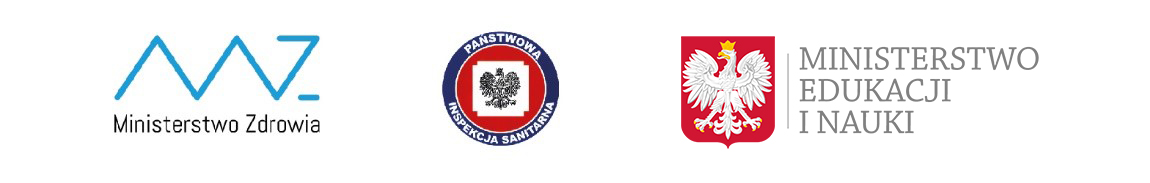 